   ПОСТАНОВЛЕНИЕ                                                                                                    JÖП	с. Новый Бельтир	О внесении изменений и дополнений в Постановление от 04.04.2017 года №14 «Об утверждении Положения об организации деятельности старост на территории  Бельтирского сельского поселения Кош-Агачского района Республики Алтай»       В соответствии с Законом Республики Алтай от 25.11.2016 года № 76-РЗ «О сельских старостах в Республике Алтай» и Федеральным законом Российской Федерации «Об общих принципах организации местного    самоуправления» № 131 от 06.10.2003 года, РАСПОРЯЖАЮСЬ:     1. Дополнить пунктом 5.6. Досрочное прекращение полномочий: Полномочия старосты прекращаются досрочно по решению собрания граждан в случаях:1) подачи старостой личного заявления о досрочном прекращении полномочий;2) неудовлетворительной оценки населением деятельности старосты по результатам его ежегодного отчета;3) снятия старосты с регистрационного учета по месту жительства либо месту пребывания на подведомственной территории или прекращения зарегистрированных прав старосты на недвижимое имущество, находящееся в границах подведомственной территории;4) избрания (назначения) его на государственную должность, должность государственной службы, муниципальную должность или должность муниципальной службы;5) вступления в законную силу обвинительного приговора суда в отношении старосты или признания его судом недееспособным (ограниченно дееспособным);6) приобретения гражданства иностранного государства или прекращения гражданства Российской Федерации;7) стойкой неспособности по состоянию здоровья осуществлять свою деятельность; смерти.2. Пункт 5.5. дополнить подпунктом 7 следующего содержания:7) Срок полномочий старосты составляет 1 год.2. Настоящее постановление опубликовать на официальном сайте Бельтирской сельской администрации.3 Контроль по исполнения данного постановления оставляю за собой. Глава Бельтирского сельского поселения Кош-Агачского района Республики Алтай                                    Таханов А.Л. РОССИЙСКАЯ ФЕДЕРАЦИЯ РЕСПУБЛИКА  АЛТАЙКОШ-АГАЧСКИЙ РАЙОНСЕЛЬСКАЯ АДМИНИСТРАЦИЯБЕЛЬТИРСКОГО  СЕЛЬСКОГО ПОСЕЛЕНИЯ649789, с. Новый Бельтир ул. Центральная, 2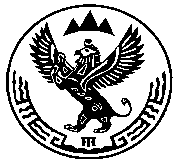 РОССИЯ ФЕДЕРАЦИЯЗЫАЛТАЙ РЕСПУБЛИКАКОШ-АГАЧ АЙМАКБЕЛТИР  JУРТ JEЗЕЕЗИНИН АДМИНИСТРАЦИЯЗЫ649789, Jаны Белтир jЦентральная ором, 2от“10”ноября2017г.. №48